BÖLÜM: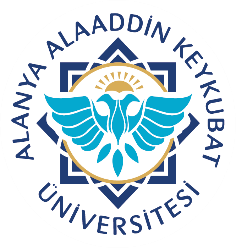   Alanya Alaaddin Keykubat Üniversitesi Diş Hekimliği Uygulama ve Araştırma Merkezi                Buzdolabı  Isı Takip FormuDoküman No.  DMC.FR.04  Alanya Alaaddin Keykubat Üniversitesi Diş Hekimliği Uygulama ve Araştırma Merkezi                Buzdolabı  Isı Takip FormuYayın Tarihi03.03.2019  Alanya Alaaddin Keykubat Üniversitesi Diş Hekimliği Uygulama ve Araştırma Merkezi                Buzdolabı  Isı Takip FormuRevizyon Tarihi01.03.2023  Alanya Alaaddin Keykubat Üniversitesi Diş Hekimliği Uygulama ve Araştırma Merkezi                Buzdolabı  Isı Takip FormuRevizyon No.1  Alanya Alaaddin Keykubat Üniversitesi Diş Hekimliği Uygulama ve Araştırma Merkezi                Buzdolabı  Isı Takip FormuSayfa No.1/1TARİH: …/…/20….TARİH: …/…/20….TARİH: …/…/20….İZLEME İMZASI:İZLEME İMZASI:İZLEME İMZASI:GÜNISIISIİZLEME İMZASI:İZLEME İMZASI:İZLEME İMZASI:GÜN09:0016:00AD/SOYADAD/SOYADAD/SOYAD16:0020016:00309:0016:00409:0016:00509:0016:00609:0016:00709:0016:00809:0016:00909:0016:001009:0016:001109:0016:001209:0016:001309:0016:001409:0016:001509:0016:00160016:001709:0016:001809:0016:001909:0016:002009:0016:002109:0016:002209:0016:002309:0016:002409:0016:002509:0016:002609:0016:002709:0016:002809:0016:002909:0016:003009:0016:0031